                    ?АРАР                                                            ПОСТАНОВЛЕНИЕ               12  июль  2016 й.                         № 87                       12  июля  2016 г.О внесении изменений в постановление  Администрации сельского поселения Большеокинский сельсовет муниципального района Мечетлинский район Республики Башкортостан № 71 от 28 декабря 2015 г.  «Об утверждении перечня главного администратора доходов бюджета сельского поселения Большеокинский сельсовет муниципального района Мечетлинский район Республики Башкортостан»В целях своевременного зачисления в местный бюджет поступлений по урегулированию расчетов между бюджетами бюджетной системы Российской Федерации, п о с т а н о в л я ю:1. Дополнить правовой акт следующими кодами бюджетной классификации:791 2 02 02999 10 7135 151 «Прочие субсидии бюджетам сельских поселений (на софинансирование проектов развития общественной инфраструктуры, основанных на местных инициативах)».2. Настоящее постановление вступает в силу со дня подписания.3. Настоящее постановление обнародовать путем размещения его текста с приложением на информационном стенде в здании администрации сельского поселения Большеокинский сельсовет муниципального района Мечетлинский район Республики Башкортостан и на официальном сайте сельского поселения Большеокинский сельсовет муниципального района Мечетлинский район Республики Башкортостан в сети Интернет. 4.  Контроль за исполнением настоящего постановления оставляю за собой.Глава сельского  поселения 	                              		                В.И. ШагибитдиновБАШ?ОРТОСТАН  РЕСПУБЛИКА№ЫМ»СЕТЛЕ РАЙОНЫМУНИЦИПАЛЬ РАЙОНЫНЫ*ОЛЫ  АКА  АУЫЛ СОВЕТЫАУЫЛ БИЛ»М»№ЕХ»КИМИ»ТЕ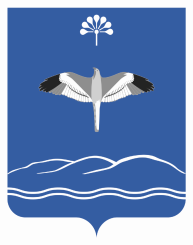 АДМИНИСТРАЦИЯСЕЛЬСКОГО ПОСЕЛЕНИЯБОЛЬШЕОКИНСКИЙ СЕЛЬСОВЕТМУНИЦИПАЛЬНОГО РАЙОНАМЕЧЕТЛИНСКИЙ РАЙОНРЕСПУБЛИКИ БАШКОРТОСТАН